vmc_word_cmd_centervmc_word_cmd_setting///Site settingvwcs_ShowCmdInOutput=0		///1=show 0=hide; Show or hide vmc_word_cmd_center in output.vwcs_AutoMenu=0vwcs_EmbedImage=0vwcs_PageWebAddress:Home=index.htmlvwcs_RemovePath=http://rmv/vmc_word_cmd_block_FinePrintvmc_word_cmd_block_headervmc_word_cmd_block_footerBuilt by Vole PageShare 5.19.20096, Sanwhole Presents. (www.sanwhole.com)Create professional stunning websites via built-in Word editor and enjoy Microsoft Office user experience.vmc_word_cmd_block_experiences_and_diyvmc_word_cmd_block_product_tempalte_faqsvmc_word_cmd_block_product_tempalte_gethelpVole Windows Expeditionvmc_word_cmd_block_header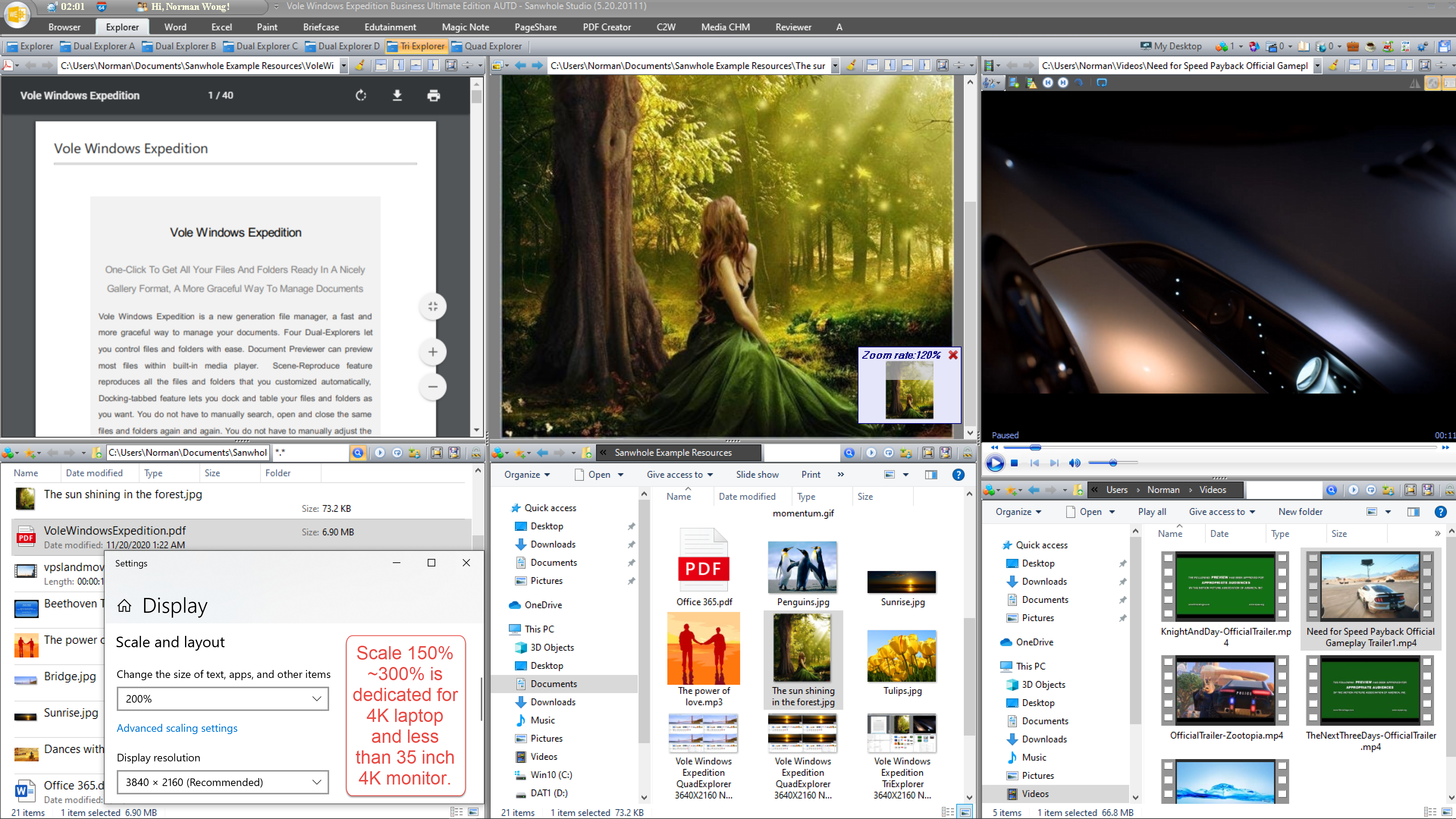 vmc_word_cmd_block_experiences_and_diyvmc_word_cmd_block_product_tempalte_faqsvmc_word_cmd_block_product_tempalte_gethelpvmc_word_cmd_block_footerVole Windows Expedition InterfaceInterface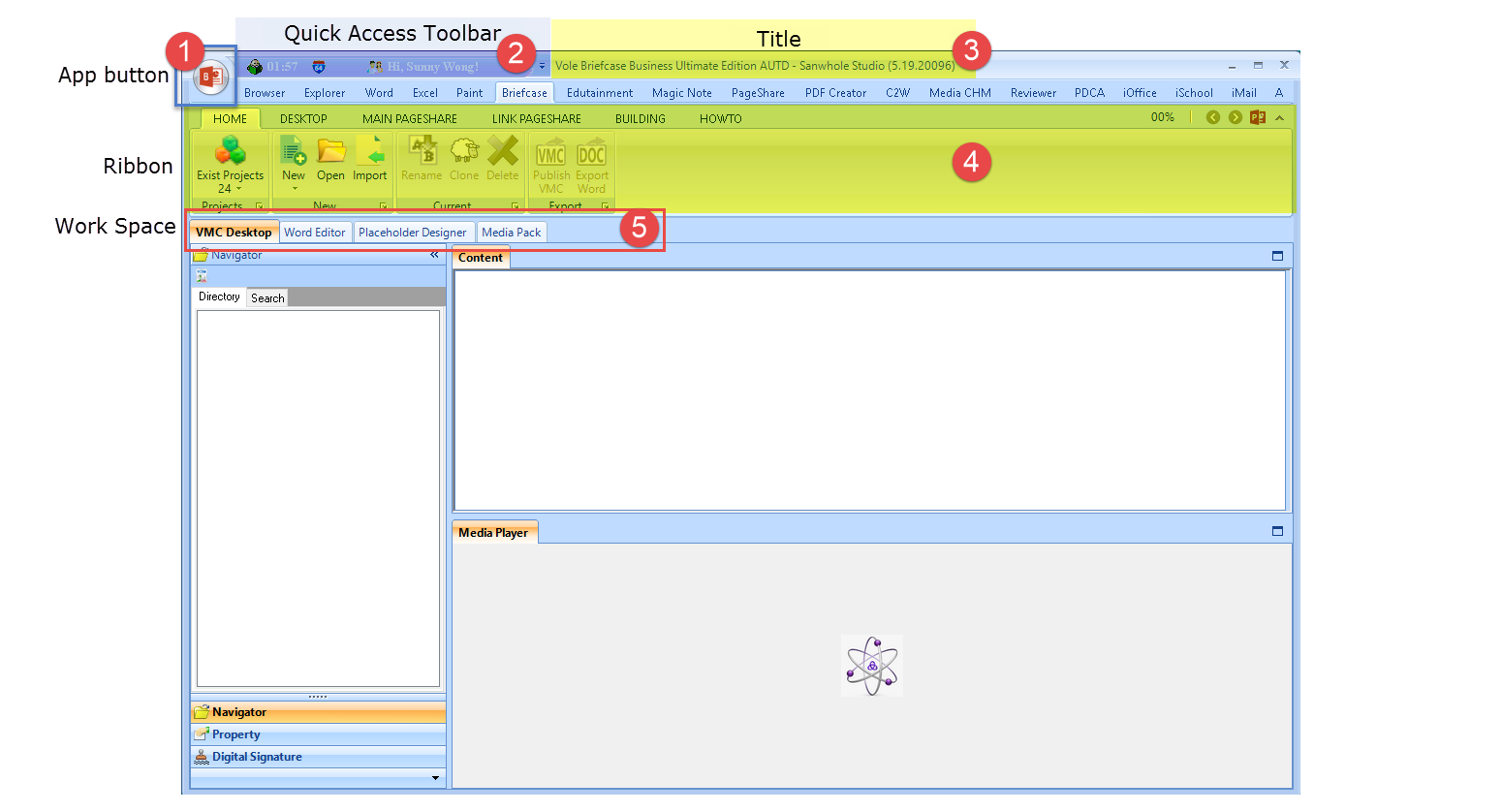 App button (Application)Quick Access ToolbarTitleRibbonWork SpaceApplication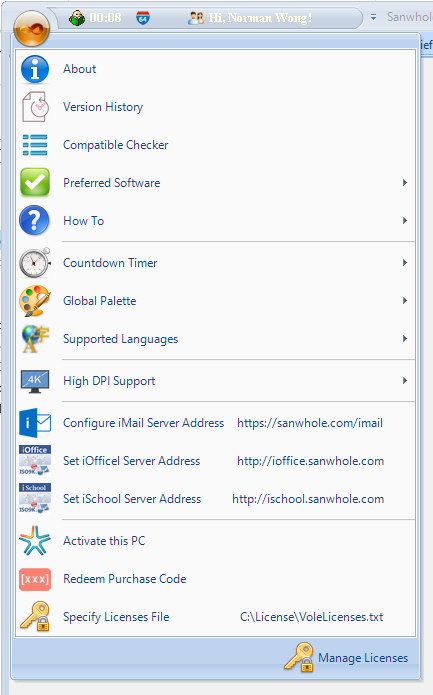 AboutVersion HistoryYou can find all Sanwhole Software version history at here.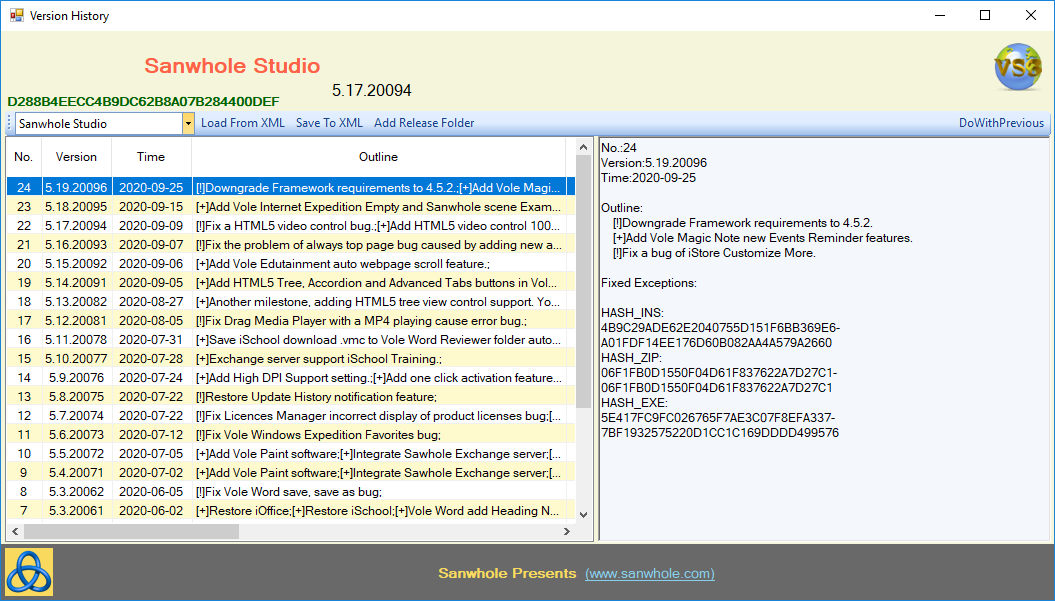 Software Name: Sanwhole StudioRunning Software Version: 5.17.20094Running Current EXE Hash = D288B…0DEFClick the left version history list, the detail will show in the right box, in the picture it shows the latest version:Software Version: 5.19.20096Release Time: 2020-09-25Changing log includes Number, Version, Time, Outline etc.HASH_IN: installer version MD5 value.HASH_ZIP: portable version MD5 value.HASH_EXE: exe MD5 value.You can calculate the installer MD5 value via MD5 tools before install if you get the installer not from Sanwhole.Compatible CheckerYou may use Compatible Checker to check current software compatible status. If can also check other Sanwhole software compatible results for your PC. Tips: To use this feature, you need to run the program as an administrator.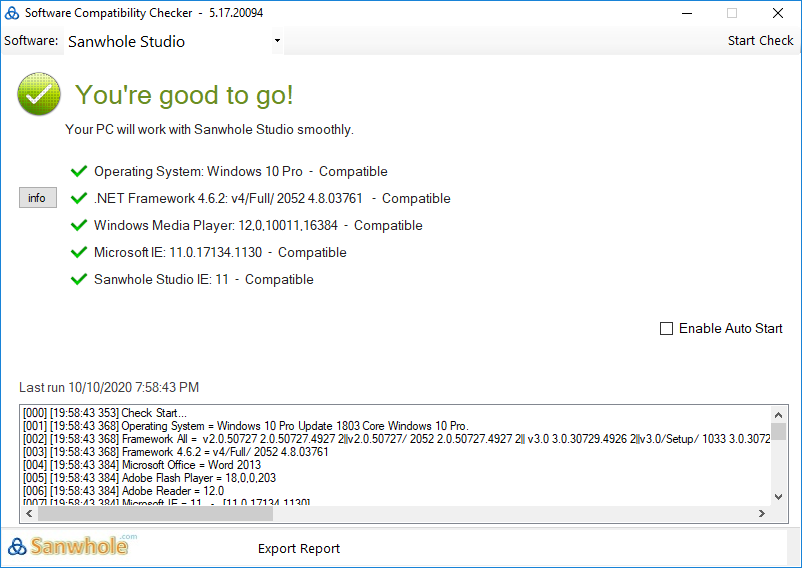 Preferred SoftwareHow ToGo to Sanwhole website to find the help.Countdown TimerYou can set the countdown time via the preset minute values or enter yours. The remaining time will be display in the top Quick Access Toolbar when the timer starts. When the time is up, the text box will display the exceed time and play sound until you stop the time.Here’s how it works:Set the time you want.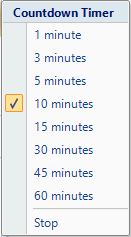 You will find the countdown timer show on the Quick Access Toolbar.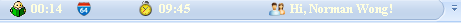 When the countdown is up, it will display the exceed time and play a bell until you click it to stop the timer.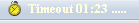 FYI: Anytime you want to clear the countdown timer, just double click the countdown timer that on the Quick Access Toolbar.Global PaletteSanwhole Studio has more than 10 beautiful featured color themes relax your eyes. 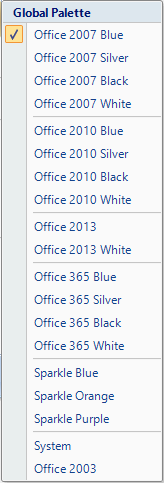 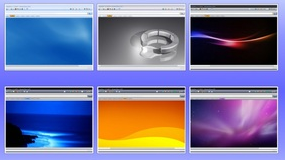 Supported LanguagesSet the software languages as you want, and restart the software.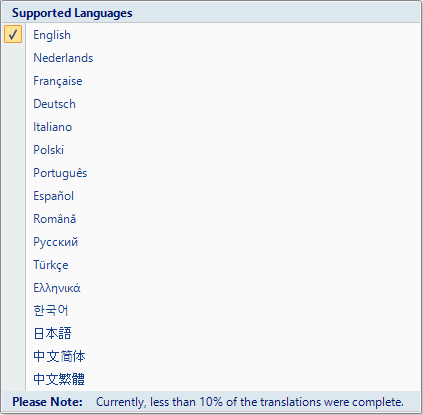 High DPI SupportConfigure iMail Server AddressSet the iMail default Address as you want.Set iOffice Server AddressSet the iOffice default Address as you want.Set iSchool Server AddressSet the iSchool default Address as you want.Activate this PCSanwhole Studio now support one click to active your PC.You only need to enter your Sanwhole account and password and click Active button, then your software was active.Redeem Purchase CodeIf you have Sanwhole products redeem purchase code, you can use this function to redeem and active your software.Specify Licenses FileIf you have VoleLicenses.txt Licenses File, you may set the address to that file, and then the software is active.Tips: Don’t change Licenses file name or content.Manage LicensesYou can switch among edition, if you have more than one edition of software. You can enjoy different service duration and service level according to the corresponding edition.There has 3 use scene for you: Business, person, school. You can easily to switch the use scene when you are in the different environment. When you close this window the setting will be saved automatically.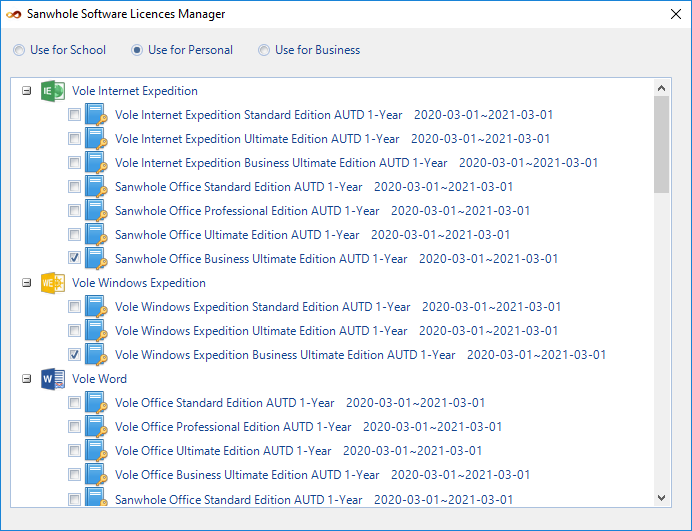 Quick Access ToolbarSoftware Title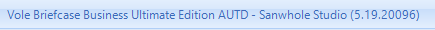 Structure: Current opening software name + Edition + Sanwhole Studio + (Version)More Helps:How to active my computer?Application -> Activate this PCHow to manage my licenses?Application -> Manage LicensesI have ‘VoleLicenses.txt’ file, what should I do next? Application -> Specify Licenses FileI have redeem/purchase code, what should I do next?Application -> Redeem Purchase CodeWhere can I find the version history?Application -> Version HistoryVWE Ribbon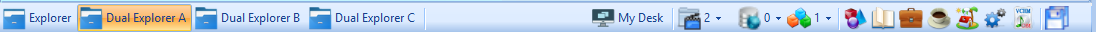 ExplorerEach Vole Windows Expedition Explorer has documents previewer and file explorer. And it support Scene-Reproduce too.Documents PreviewerAny Vole Windows expedition explorer has documents previewer, it lets you view a variety of resources in the built-in media player.You may preview images, audio, video, Microsoft Office Word, Excel, PDF, CHM, VMC, RTF, TXT, SWF, GIF, HTM, and HMT in the built-in media player. You can also preview online resources such as YouTube video, websites, webpage within VMC.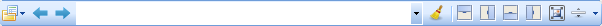 File Explorer It is a full function fully compatible Windows file explorer.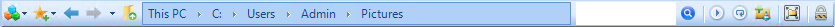 What is Scene-Reproduce?->Scene ManagerWhat is Scene?->Scene ManagerWhat is My Desktop Category? And how to add category to My Desktop->CategoryWhat is built-in Multimedia Player?Built-in Control -> Built-in Multimedia Player.Dual ExplorerDual File ExplorersFour Dual full functional Vole Windows Expedition explorer.Vole Windows Expedition dual explorer is a combination of two Windows file explorer. Each explorer is a full function fully compatible Windows file explorer. You can display the explorers in vertical or horizontal and you can prominent each explorer via one click.And it support Scene-Reproduce too.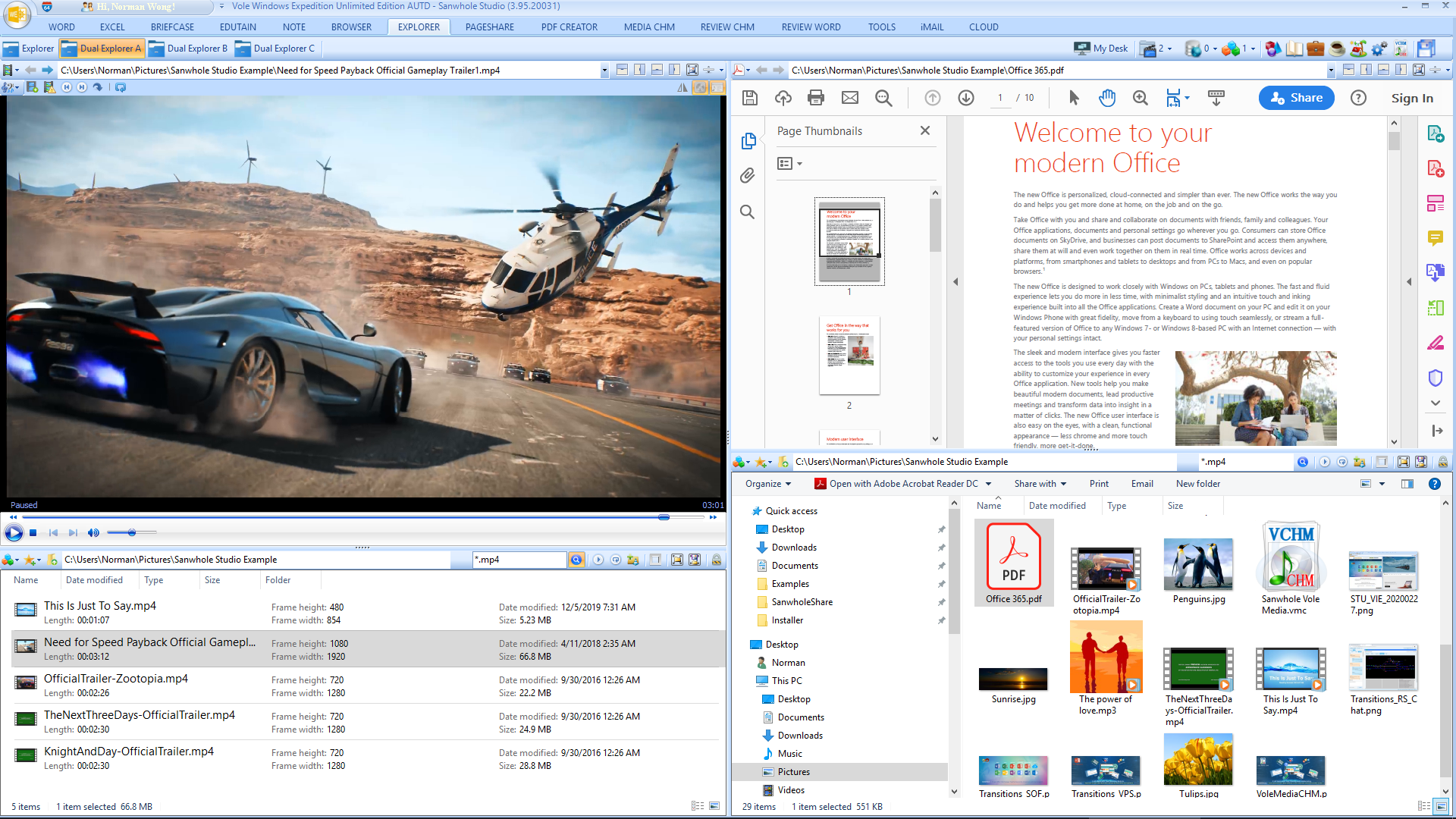 What is Vole Windows Expedition explorer?Go to Explorer.What is Scene-Reproduce?Scene ManagerMy DesktopFive-level TopologyFiles and folders, categories, projects, scenes and scene manager five-level topology structure, the heaviest loaded file manager.Docking-TabbedDocking-Tabbed is premium window control technology that lets you dock and table window as you want, Parallel, Vertical, Horizontal, Float, Horizontal Group, Vertical Group, Prominent, etc. This lets you view your explorer more convenient than ever. Most of the software you can imagine cannot provide this complicated feature, such as Windows, Office, iTunes, etc. Up to now, any other file managers don't have this feature.Scene ManagerScene-ReproduceOne-click operate, gets all files and folder within any scene ready automatically. Instant navigation and accurate position. Scene-Reproduce feature will automatically save the opened files and folder and their docking configuration to your local disk and will restore the opened files and folder same as saved when starts. And more, scene can be exported and imported. If you export your scene and import to as many as other computers, BOOM, all the other computers will open files and folders same as yours.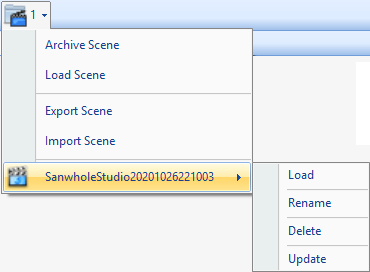 Explorer Manager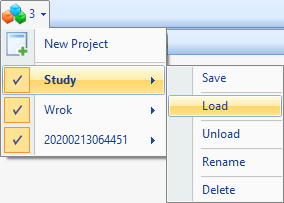 New ProjectsCreate a new project in scene.Projects PoolYou may find all projects in the scene.Scene Page ShortcutYou may find all files in My Desktop at here, it can help you to find your file quickly.Just click the file name, and the software will automatically jump to the file.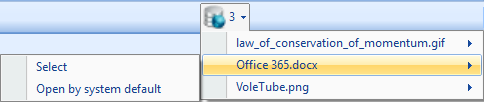 VWE Category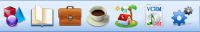 Create explorer to the default folder. Vole Window Expedition has 7 category for you to category your explorer, they are: General, study, work, leisure, setting and VMC category. Of course, category support Scene-Reproduce (One-click operate, gets all files and folder within any scene ready automatically).Learn More about Scene-Reproduce: Scene manager.To get started:Click category button to add category to current project, then you will find the category in My Desktop.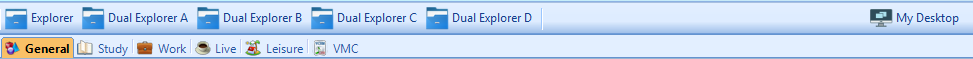 In this picture, user added General, Study, Work, Live, Leisure and VMC category to current project.Click Save All button to save current loaded project to the scene.FYI:After you create a category, you can add files or folder to the category. Save the changes, and the next time you open the software, all files or folders and categories will be ready automatically.How to add files or folder to Category?Explorer -> File Explorer -> Add to current scene project.Where is Save All button?Ribbon -> Save AllWhere is Add to Current Scene Project button?Explorer -> File Explorer -> Add to current scene project.Built-in Multimedia PlayerWith built-in multimedia player, you may preview images, audio, video, Microsoft Office Word, Excel, PDF, CHM, VMC, RTF, TXT, SWF, GIF, HTM, and HMT in the built-in media player. You can also preview online resources such as YouTube video, websites, webpage within VMC.Preview Images:Right click the image in previewer, you can choose the zoom rate you want (You can also use the mouse wheel to adjust zoom rate).You can drag image the image to see the invisible part.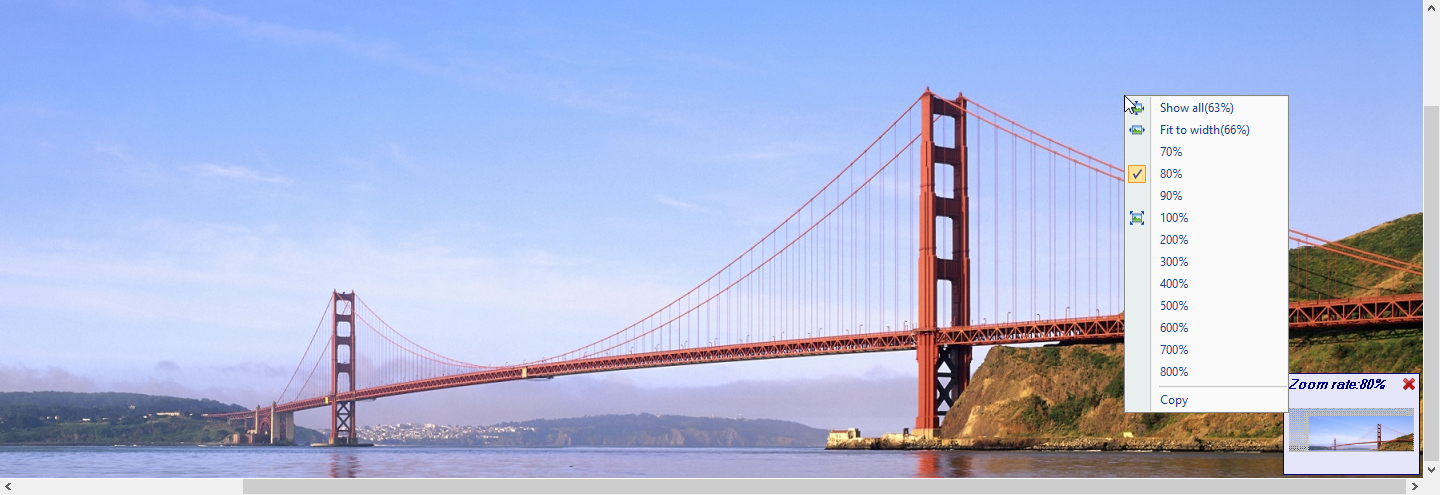 Preview Audio or Video:Play audio or video by built-in multimedia player.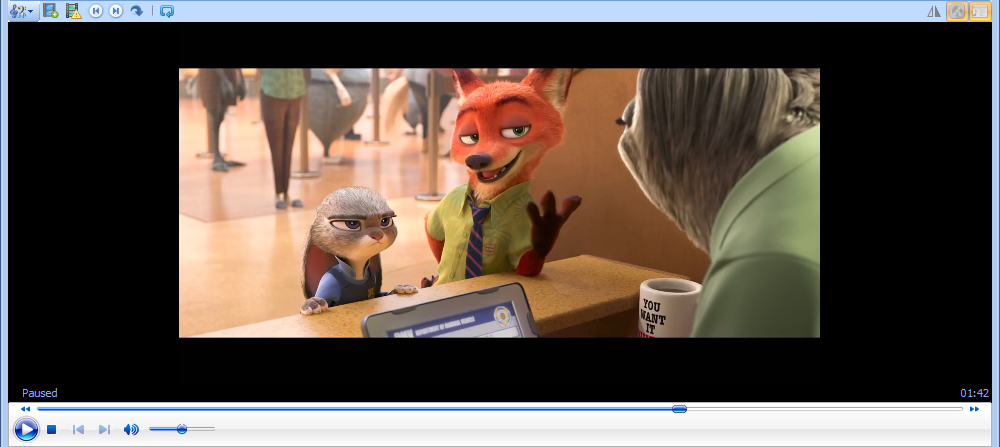 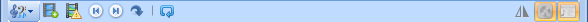 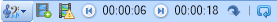 Microsoft Office Word (.doc, .docx, etc.)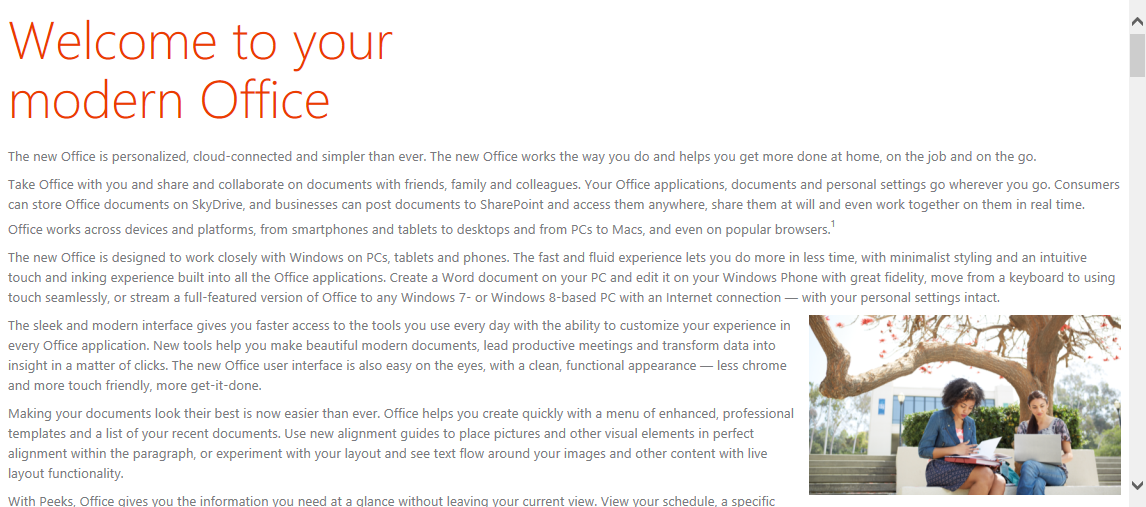 Microsoft Office Excel (xlsx, etc.)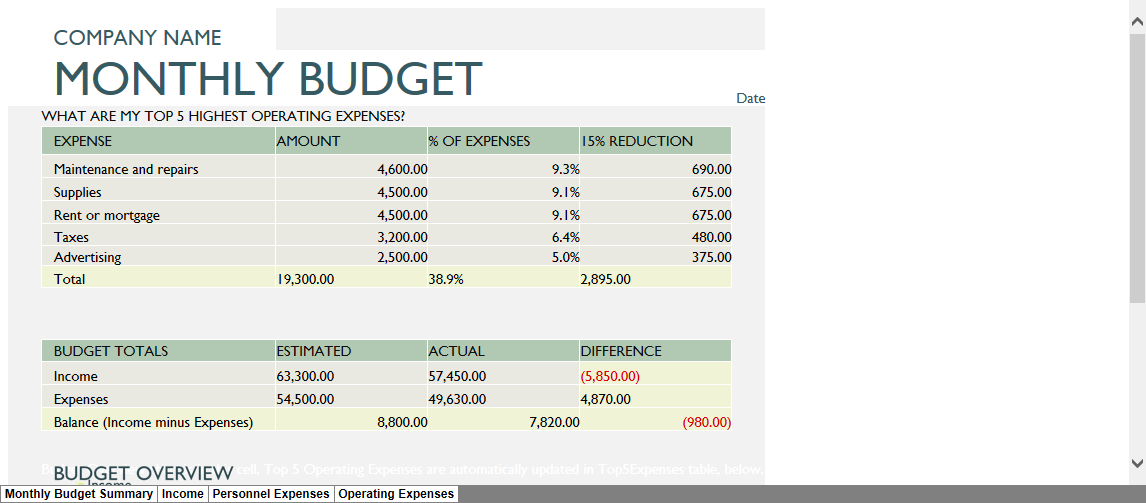 Adobe PDF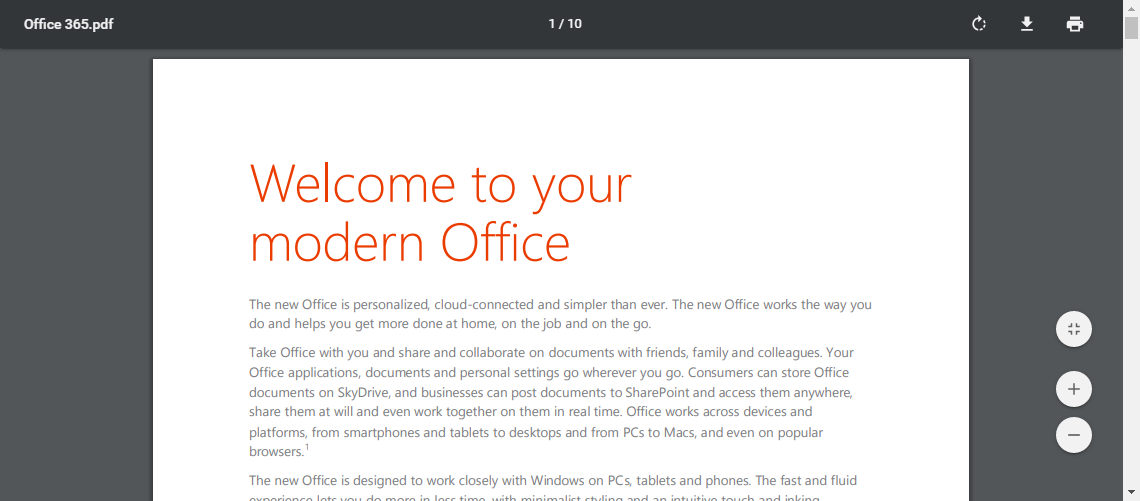 HTM, HTML, HMT or online website, webpagesUse Vole Internet Expedition browser to preview HTM, HTML, MHTML, HMT or online website, webpages.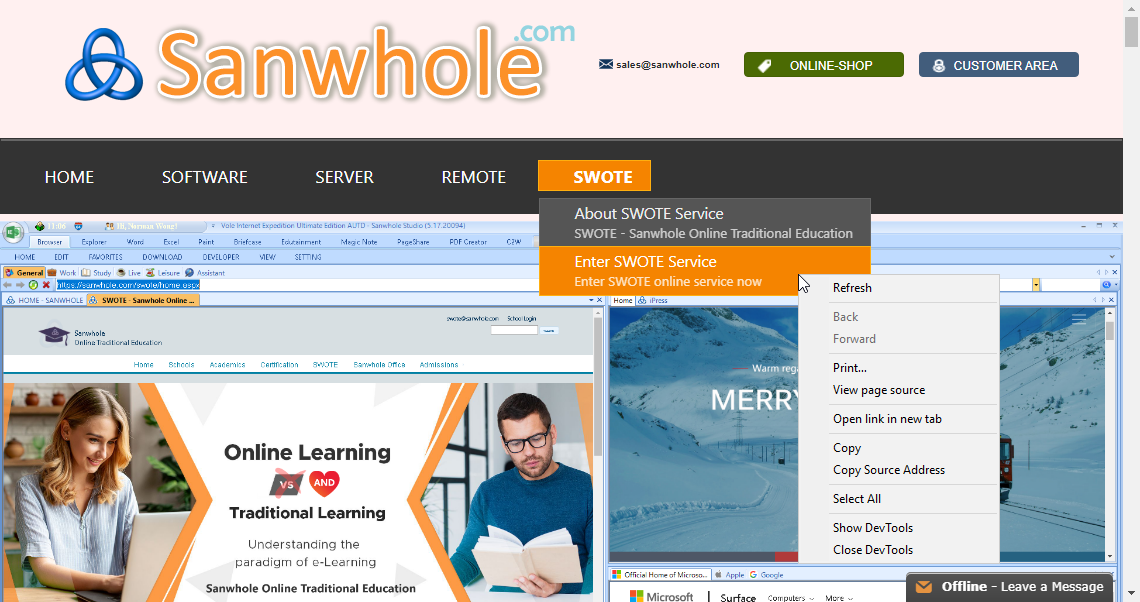 And it support DevTools, too.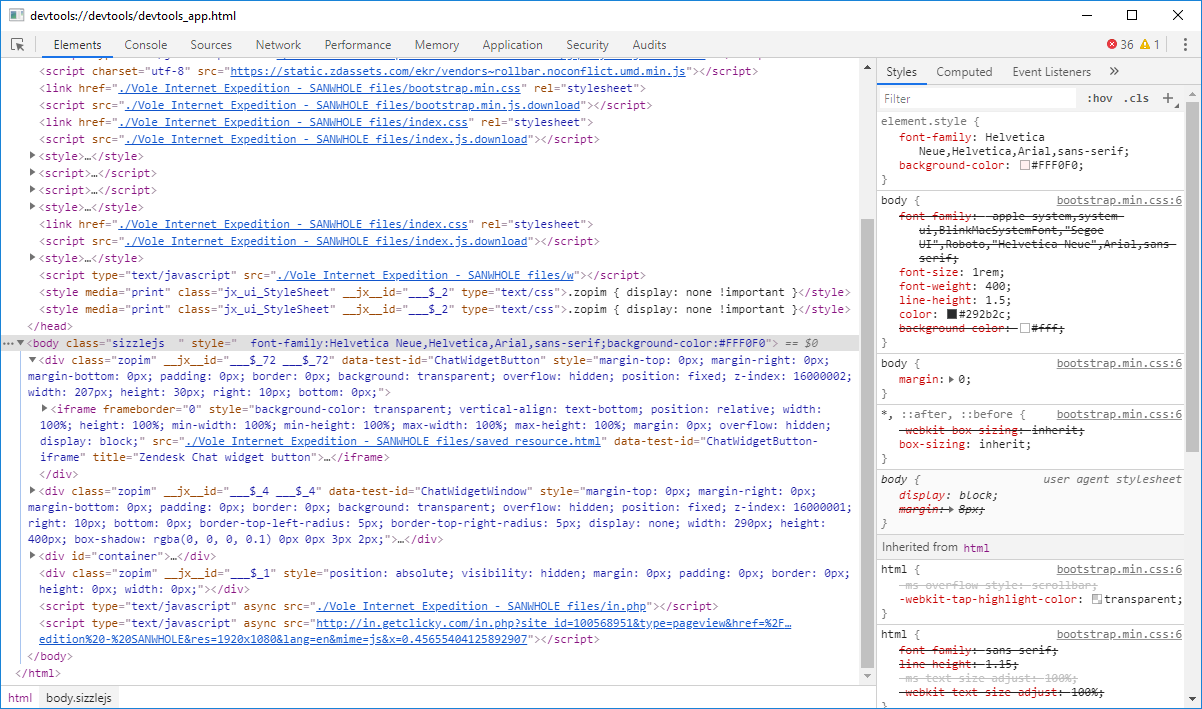 VMC or CHMUse VMC Reader to preview VMC or CHM.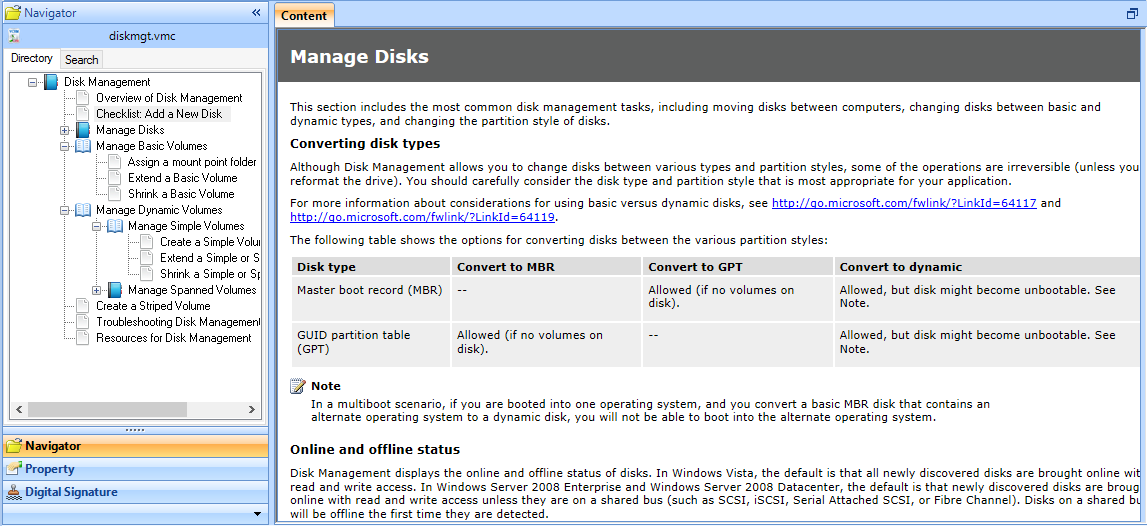 Advance (A)MD5The MD5 message-digest algorithm is a widely used cryptographic hash function producing a 128-bit (16-byte) hash value, typically expressed in text format as a 32 digit hexadecimal number. MD5 has been utilized in a wide variety of cryptographic applications, and is also commonly used to verify data integrity.The software uses the MD5 algorithm verification document. No matter how the file name or attributes change, if the MD5 value same the file contents are same.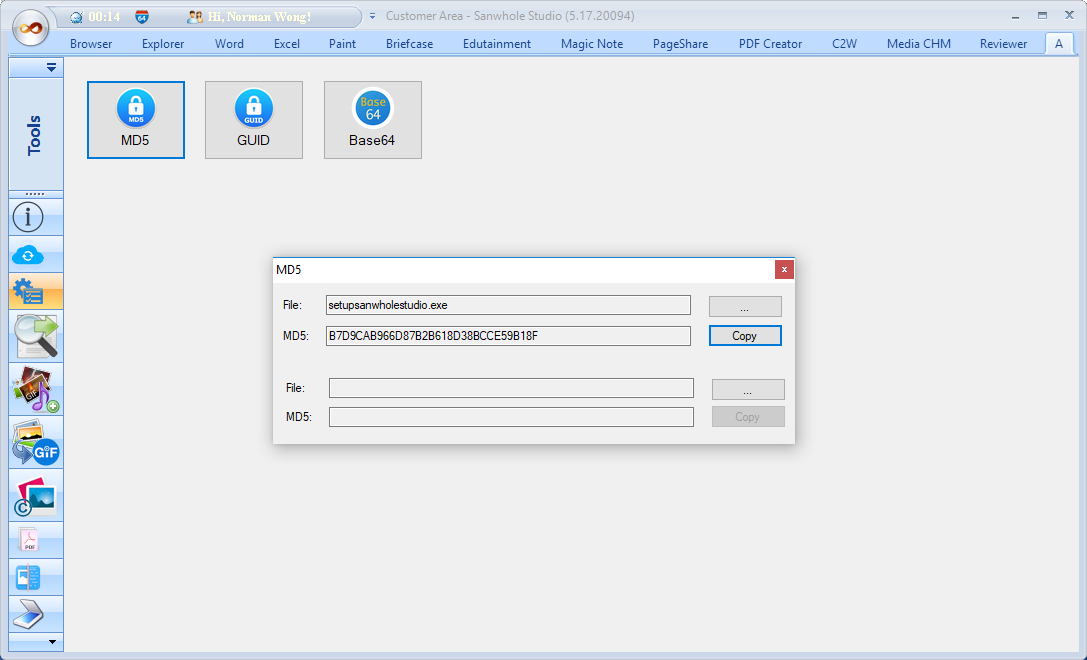 GUIDGUID creator. GUID - globally unique identifier is a unique reference number used as an identifier in computer software.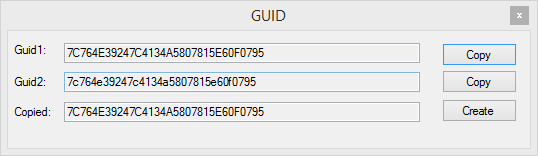 Base64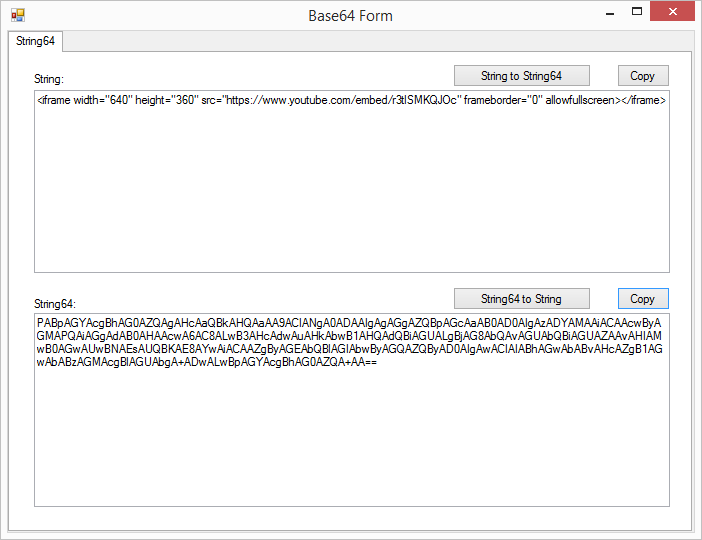 Find and Replace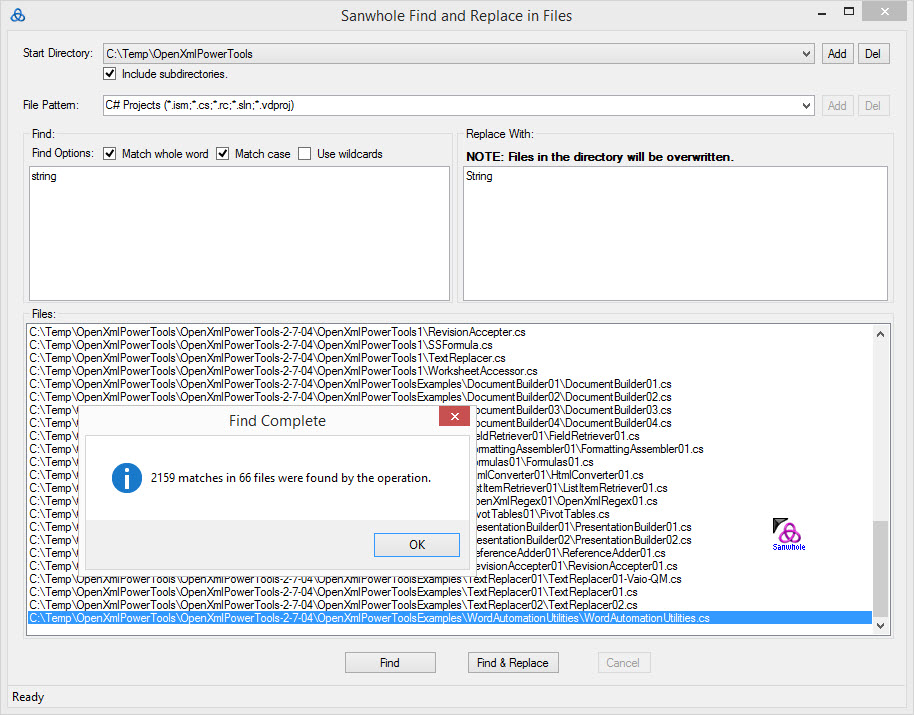 Music Mate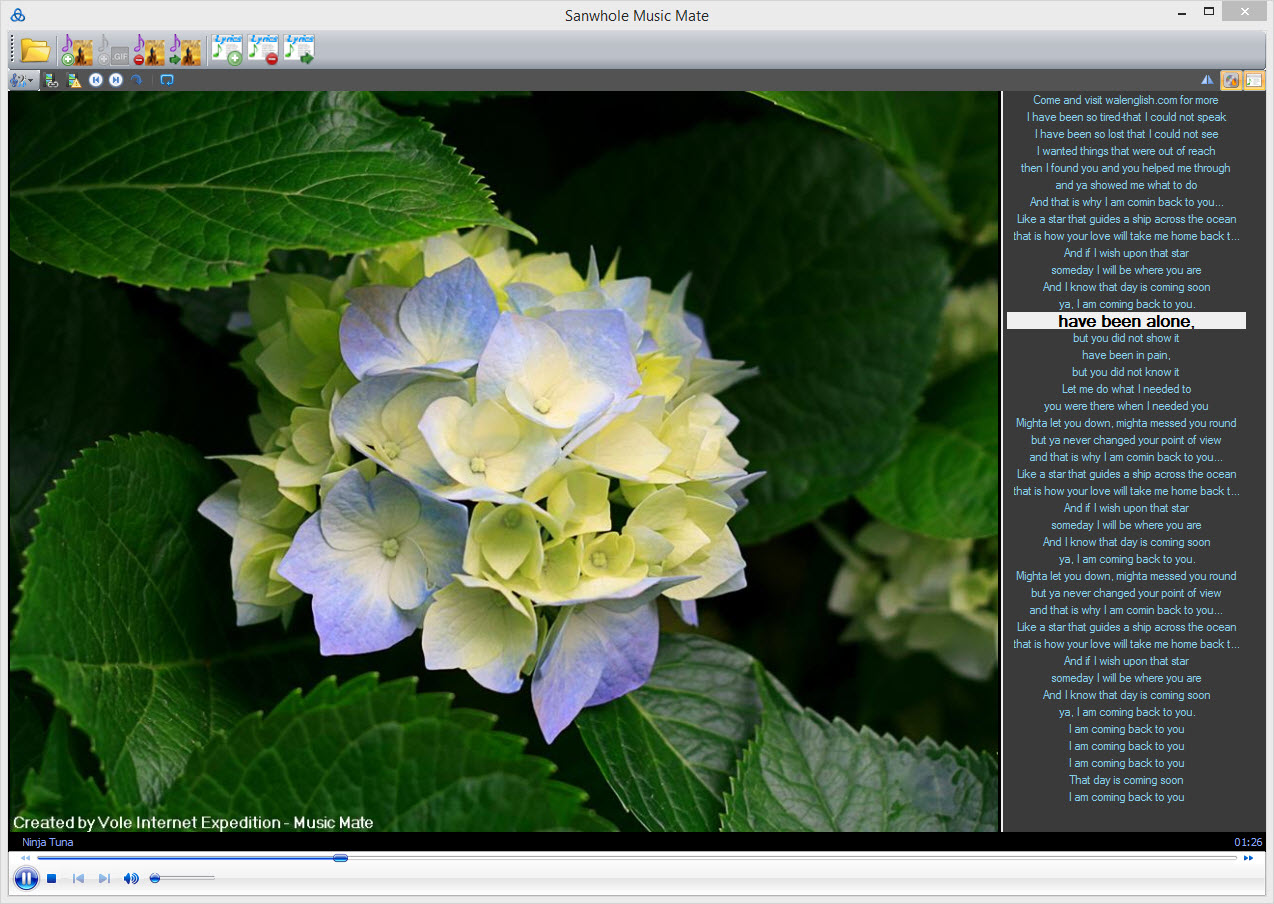 Music Mate Toolbar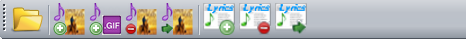 Magic GIF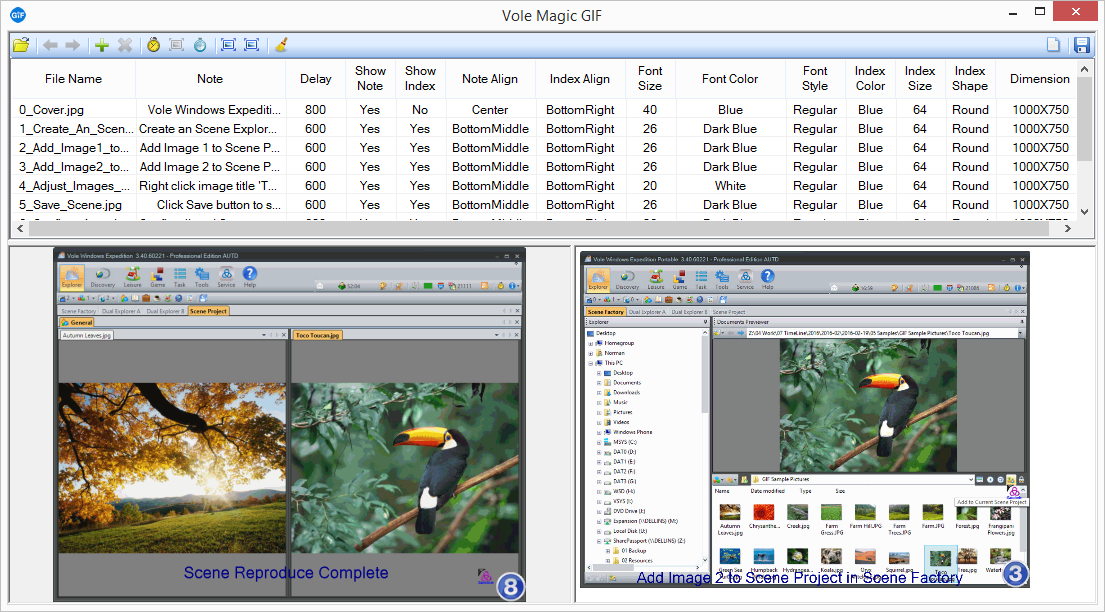 Magic GIF Toolbar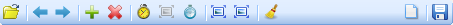 Images Watermark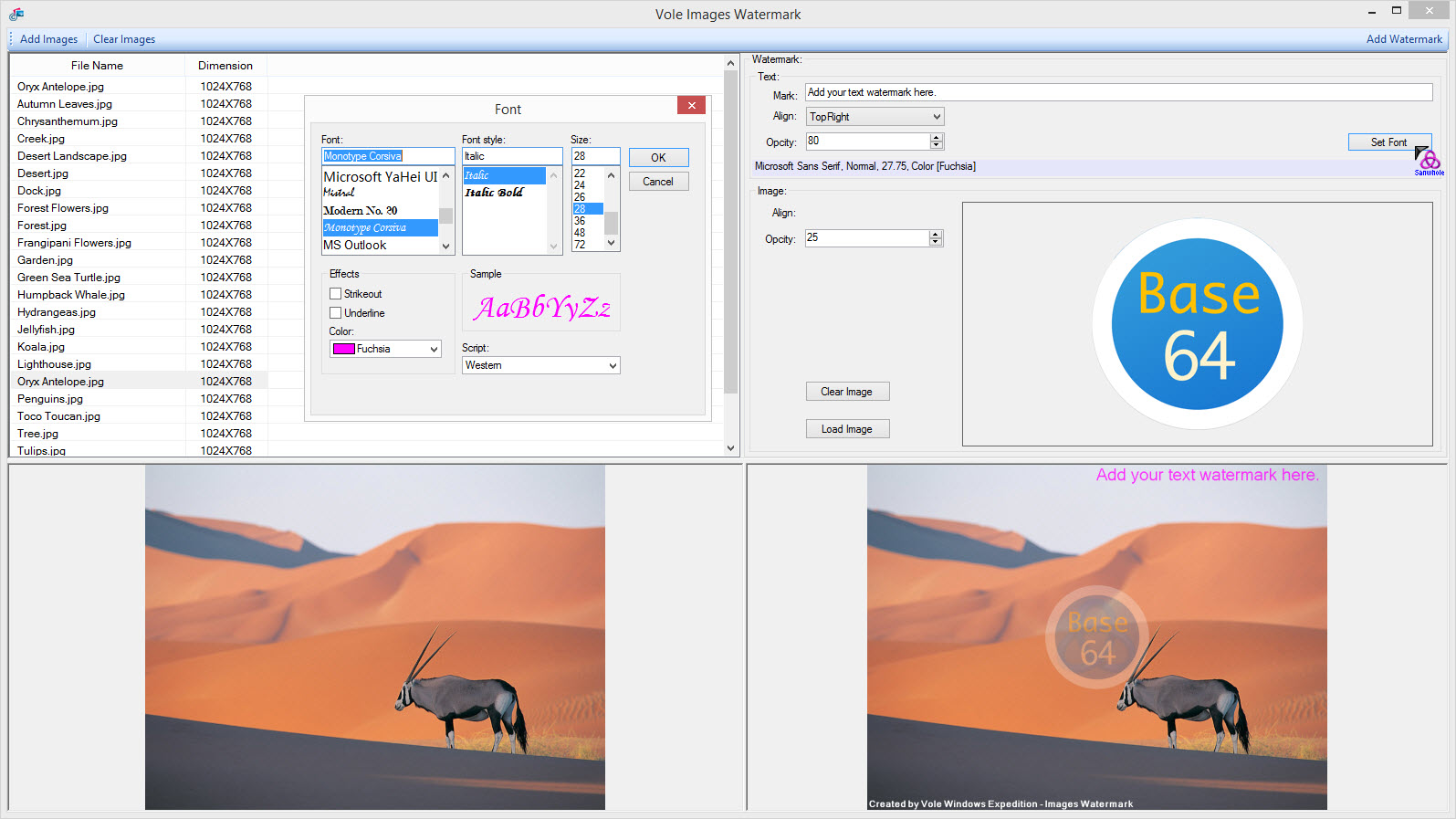 Here’s how it works:Click Add Image button to add the images to the list.Set the watermark to image at right panel.If the result is as you want, click Add Watermark button and all images in the list will added the watermark.PDF BoxMerge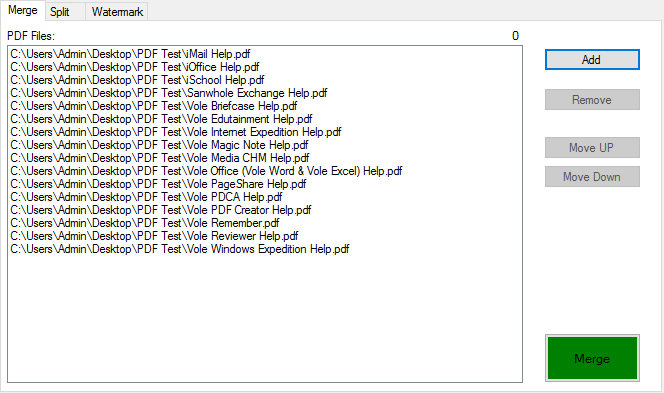 Split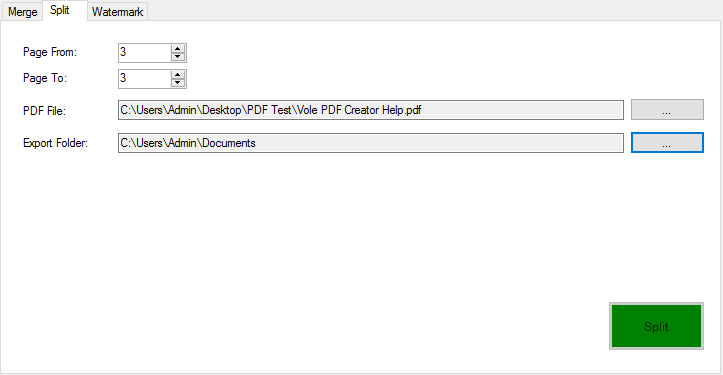 Watermark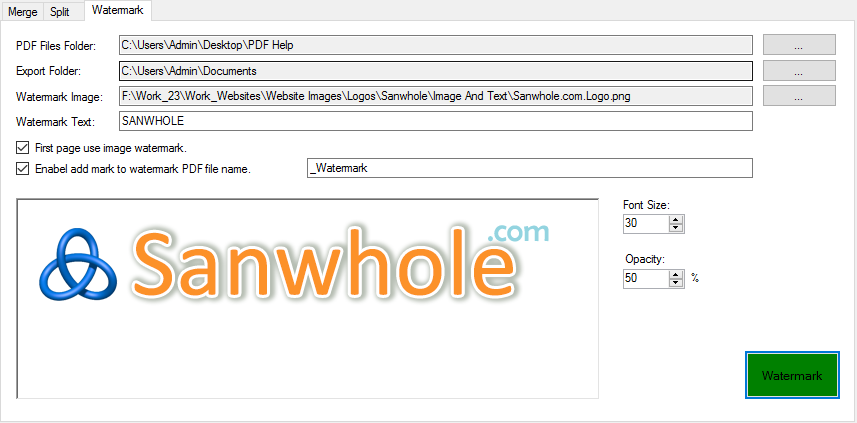 OCRScannerVole Windows Expedition How ToSelect Single, Dual, Tri and Quad File ExplorerBy selecting file explorer page header Explorer, Dual Explorer A, Dual Explorer B, Dual Explorer C, Dual Explorer D, Tri Explorer and Quad Explorer, you can select the corresponding file explorer. File explorer is independent of each other. The selected file explorer will be displayed at the front. Other file browsers will automatically move to the back without being visible. When the file explorer is selected again, the display content will not change.File Explorer MaximizingIn single file explorer, you can click Max Explorer button  to maximize file explorer directory part. File explorer previewer part will be collapsed. In dual, tri and quad file explorer, you can click Max Explorer and Previewer button  to maximize the whole explorer director part and previewer part. And then you can click the same button to restore original status.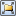 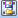 File Preview and Pause PreviewYou can preview the selected file when Pause Preview button is unchecked. If you don’t want to preview the selected file, you can check Pause Preview button like this . Pause Preview button check status will be automatically saved to ensure that your latest settings are still restored after software restart. The current previewed document will be automatically saved too. When the software restart, your last previewed document will be open automatically.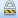 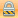 Clear PreviewerIf you don’t want to the software automatically preview the current selected document. Or since the previewer occupy the selected file that cause others program cannot access it. You can click the Release the Selected File button .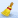 Searching in File ExplorerTo search in file explorer, you can type the search content such *.png in search textbox  and then click Enter key or the next search button .  To switch back to file explore, you can click search button again.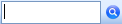 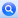 Type Current PathDouble click the current path bar  to show textbox bar mode, like this   . Double click again will retore the original status. 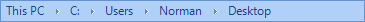 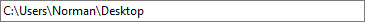 Play FolderClick Folder Play button to automatically play audio, video media one by one in the current folder. Click Play Circle button  to play folder media circularly. Manually click media file will jump to your select media from current play position.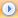 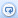 Organize Favorite FolderFirst select folder and then click Save to Favorite button   to save your favorite folder. Favorite folders are shared among all the file explores. Vole Windows Expedition presets 7 favorite categories, they are General, Learn, Live, Leisure, Assistant and VMC. 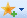 Fast Access Favorite FolderClick Favorite button  to fast access your favorite folder.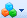 File Explorer Scenes ReproduceFile Explorer Scenes ReproduceFile explorer settings include current preview document, current selected folder, file explorer directory and file previewer splitter position, file previewer orientation, Pause Preview button status, etc. will be save to database. When the software restart, file explorer will display itself same as the original position and size. And navigate to the same folder and open and preview the same file.   Learn how to prevent preview document at startup, see the topic Clear Previewer.My Desktop Scenes ReproduceVole Windows Expedition lets you customize your virtual desktop – My Desktop include opened files and navigated folders. It can be a as simple as Windows file explorer or a very complicated desktop. My Desktop can be restored to the original saved state after restarting. We call this Scenes Reproduce. This can help you use the file manager more elegantly and save you a lot of time.Add file to My DesktopSelect an image, audio, video, PDF, DOCX or others document and click Add to Current Scene Project button  to add your selected file to My Desktop.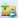 You can see the previewed file in My Desktop. Add folder to My DesktopSelect a folder at file explorer directory tree and click Add to Current Scene Project button  to add your selected file to My Desktop.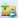 You can see the previewed folder in My Desktop. Save My DesktopClick Save button  to save the current scene. Then the saved scene will be restored every time restart.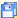 Create Category in DesktopMy Desktop can have one or more categories. You can place unlimited files and folder into one category.There are 7 preset scene categories. Click the relevant button to create relevant categories. You can place files and folders to different categories. Select the category that you want to save to and then do Add file to My Desktop can add file to your specified category.Create Project in DesktopMy Desktop can have one or more projects. You can place unlimited categories into one project.  Click Explorer Manger button  to create new project. You also run Load, Unload, Rename and Delete project feature within the button.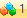 Archive SceneYou can click Scene Manager button  to manage scene include archive, load, export and import scenes.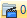 Archive Scene archives the current scene to a scene file and save into Scene Manager. Click Scene Manager button, you will find all saved scenes.Load SceneSelect scene saved in Scene Manager , you can rapid load saved scene to current scene.
Export and Import SceneYou can export scene to a single file and import it into your laptop or working computer. This can help you use the file manager more elegantly and save you a lot of time.SANWHOLE SOFTWARE LICENSES AGREEMENTLast modification: 2020-05-22SANWHOLE SOFTWARE LICENSES AGREEMENTLast modification: 2020-05-22SERVICE DURATION TYPESERVICE DURATION TYPEAUTDAlways up to date.Free minor update and major upgrade during subscription duration. Provide free edition features out of subscription duration.LTUDLife Time use + free 2 years major Upgrades.From the date of purchase, you can get 2 years of free upgrade service. After that, the software can continue to be used, but will not be upgraded for free.LTUGLife Time use + free major Upgrades.You can free upgrade to any version, just like you have bought all windows version at once, include Windows 7, Windows 8, Windows 10 etc.LICENSES USAGELICENSES USAGERefundSanwhole software products support a 30-day paid try. Once you have purchased and paid the full amount at Sanwhole, you can immediately download a 30-day temporary registration file. Within 30 days, you decide to refund, we will deduct $1.00 and refund the balance to you. Any time you decide not to refund, please let us know and you will be able to download the permanent registration file.We give refunds only during 30 days after purchase. License UsageEach license allows installation on all your owned and you use computers and may be used at exactly the same time. School license can be used for school only; only business, enterprise license can be used for business.License may not be resold.You only need to purchase one license per product for yourself.License TransferYou can transfer excess licenses to others. Sanwhole does not charge any fees.For example, you purchased a Vole Windows Expedition license before, and then you purchased a Sanwhole Office license. So, you can log in to your Sanwhole account and transfer the Vole Windows Expedition license to someone else who only needs to register with Sanwhole.For example, you purchased several licenses during the discount period. You can also use the same method to transfer excess licenses to others. We do not charge you or the other party any fees.The license transfer is confidential for your original purchase price. That is, the other party does not see your original purchase price.ActivateSet all licenses in one file (VoleLicenses.txt), easy activate and no online activated required.After you purchase or redeem, you can immediately download a 30-day temporary registration file. Your temporary license will be invalid after 30 days. You can download your formal license after 30 days for free if you want to continue use the software. You can download your license file at any time and as many times as you want for free.Tips: If activation fails during use, try downloading the license file and activating it again.RenewalAUTD edition renewal price is same with order price. LTUD and LTUG edition may be used indefinitely.SupportSupport is provided for the lifetime at Sanwhole Forums.At ExpirationAt subscription expiration (AUTD only), the applications enter a reduced-functionality mode, which means documents can be viewed but it isn’t possible to edit or createLICENSES PROTECTIONLICENSES PROTECTIONIn order to prevent your licenses not to be terminated due to piracy, we require users to use real full name registration. The software will display the license owner full name on the top of the software, for example: “Hi Norman Wong!” Because using real full name registration, others dare not use your license and you will not use others. This protects us and protects you, too. We will stop the piracy license even if it is yours.We've handled thousands of PayPal users. Your information is safe.In order to prevent your licenses not to be terminated due to piracy, we require users to use real full name registration. The software will display the license owner full name on the top of the software, for example: “Hi Norman Wong!” Because using real full name registration, others dare not use your license and you will not use others. This protects us and protects you, too. We will stop the piracy license even if it is yours.We've handled thousands of PayPal users. Your information is safe.See also:SWOTE - Sanwhole Online Traditional EducationiSchool Self-Managed Online Traditional SchooliOffice Self-Managed Online Tranditional OfficeSanwhole OfficeEXPERIENCES AND DIYFAQsGET HELP Vole Windows ExpeditionOne-Click To Get All Your Files And Folders Ready In A Nicely Gallery Format, A More Graceful Way To Manage DocumentsVole Windows Expedition is a new generation file manager, a fast and more graceful way to manage your documents. Four Dual-Explorers let you control files and folders with ease. Document Previewer can preview most files within built-in media player.  Scene-Reproduce feature reproduces all the files and folders that you customized automatically, Docking-tabbed feature lets you dock and table your files and folders as you want. You do not have to manually search, open and close the same files and folders again and again. You do not have to manually adjust the files and folders docking and table position again and again. So have a cup of coffee, open the software lets Vole Windows Expedition do all for you, it will save much time for you every day. Vole Windows Expedition supports 4K / 2K / 1K HD display. Tri and Quad browsers will bring you a better experience under the HD monitor. Vole Windows Expedition also supports display scaling, which is particularly important for 4K laptops. Scale 150%~300% is dedicated for 4K laptop and less than 35 inch 4K monitor.FEATURESEXPERIENCESPLANSPLANSPLANSPLANSPLANSPLANFree EditionProfessional EditionUltimate EditionSummaryDocument Previewer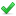 Multi-Dual Explorers-24Scene Reproduce-Reproduces all the files and folders that you customized. Get all your files and folder ready automatically, a more graceful way to manage your documents.Color Themes410AllSix beautiful color themes relax your eyes.Max Pages in CategoryUnlimitedUnlimitedUnlimitedA category is a general files and folders table can include as many files and folders as you want.Max Categories in Project2UnlimitedUnlimitedA project can have several categories. You can use the seven preset categories or renew them as you want.Max Projects in Scene21020A scene can have several projects.Max Scenes in Manager21020You can manage several scenes via scene manager.Music Mate-Cover + GIFCover + GIF  + LRCMagic GIF-+ Note+ Note + IndexImages Watermark-IMG + TXTFolder + IMG + TXTTotal Usage TimeCalculate the total time you work with the software.Running ModeQuickly and intuitively let you see what mode this software is running in.TimerGo Application -> Countdown Timer to learn more how to use this function.User NameHere will show your license user name.ExplorerSingle explorer.Dual Explorer A B C3 dual explorer for you. Detail: Ribbon -> Dual Explorer.My DeskThis is used for folder favorite. Detail: Ribbon -> My Desktop.Scene ManagerYou may find all scene at here. Detail: Ribbon -> Scene Manager.Explorer ManagerDetail: Explorer Manager (Project manager).Scene Page ShortcutDetail: Scene Page Shortcut.Create ExplorerCreate explorer to the default folder. Vole Window Expedition has 7 category for you to category your explorer, they are: General, study, work, leisure, setting and VMC category. Detail: Ribbon -> My Desktop.Save AllSave All Loaded Explorer When Quit.CategoryThe format of current preview.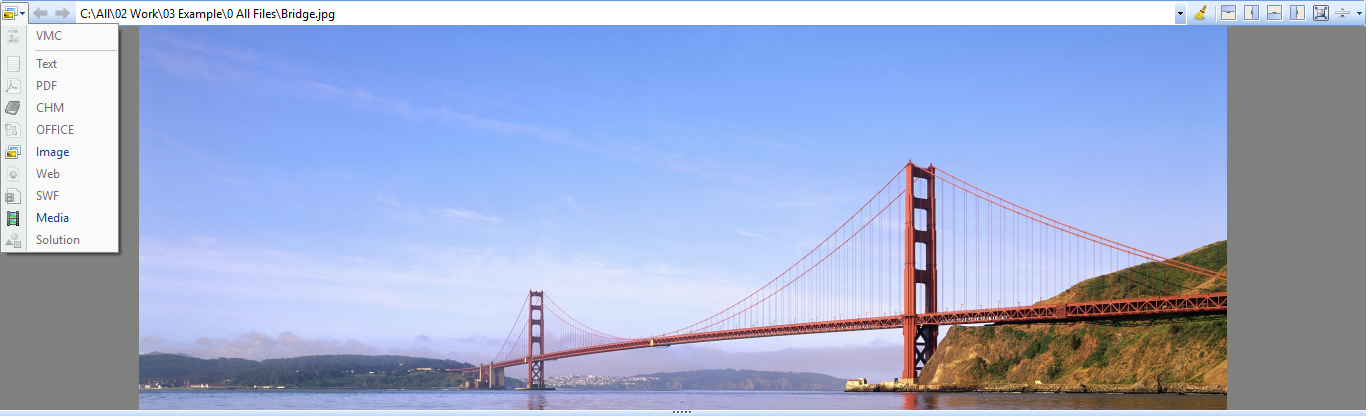 Move PreviousPreview previous file in history.Move NextPreview next file in history.Media/Documents Address barCurrent preview file address.Release the selected fileWhen you use the previewer previewing file, you can’t edit the file or move the file, etc. You can use this function to release the selected file let the previewer stop preview current file.Move TopMove document previewer window to top, explorer to bottom.Move RightMove document previewer window to right, explorer to left.Move BottomMove document previewer window to bottom, explorer to top.Move LeftMove document previewer window to left, explorer to right.Esc Max Preview ModeLet document previewer window to maximum size (Minimize the explorer).View RateDocument previewer window view rate.Built-in multimedia PlayerBuilt-in Control -> Built-in Multimedia Player.FavoritesYou may find all you saved favorites here. In order to facilitate users, the system commonly used shortcut directory can be found here too.Save to FavoritesAdd current folder to favorites.Move PreviousMove to previous folder.Move NextMove to next folder.Move UpMode Up to parent folder.Address BarYou can enter the address or select the folder as you want.Search TextboxEnter the text you want to search in current folder. How to: Enter the Search content (For example: *.png) and press Enter Key to start search.Search ButtonClick this button to switch between search view and explorer view.Play and PausePlay or pause all files in current folder.Play CirclePlay in circle mode.Add to current sceneAdd the folder or selected file to current scene (My Desktop).When the My Desktop Category is created, you can add file or folder to the category.Here’s how it works:Add File:Select the category you want to add file in My Desktop.Go to Explorer or Dual Explorer, selected file you want.Click Add to Current Scene Project button to add the file to the category.Click Save All button to save the changes.Add Folder:Select the category you want to add folder in My Desktop.Go to Explorer or Dual Explorer, selected folder you want.Click Add to Current Scene Project button to add the file to the category.Click Save All button to save the changes.Max ExplorerFull size of the explorer.Pause PreviewStop Documents Previewer to preview select file.Archive SceneArchive current scene to Scene Pool (In this picture, Scene Pool has one scene called SanwholeStudio202010261003).Load SceneLoad scene by scene file (Vole Windows Expedition scene file extension is: .svwe).Export SceneExport current scene to the folder.Import SceneImport scene to Scene Pool by scene file.Scene PoolLoad – Load the selected scene.Rename – Rename the selected scene.Delete –Delete the selected scene.Update – Update current loaded scene to the selected scene.SaveSave current loaded explorer in My Desktop to current selected project.LoadLoad current selected project to My Desktop.UnloadUnload current selected project.RenameRename current project (In the picture, Study and Work project have been renamed, the project default name is time yyyyMMddHHmmss, and such as 20200213064451 is project default name).DeleteDelete current selected project from scene.Music MateThis feature is used for MP3 made by Sanwhole Tool Music Mate.ConnectConnect media.ReleaseRelease media.Circle BeginSet play circle begin position.Circle EndSet play circle end position.Cancel CircleCancel the play circle (Clear circle begin and end position).Play CircleTurn on the circle play mode.Open MusicOpen other music that you want to edit.Add Image Art Cover to musicAdd an image that you want to cover to current music.Add GIF Art Cover to musicAdd a GIF that you want to cover to current music.Remove Art Cover from musicRemove art cover from current music.Note: The current art cover will never comeback, if you don’t have current art cover.Export Art Cover from musicExport art cover from current music.Add Lyrics to music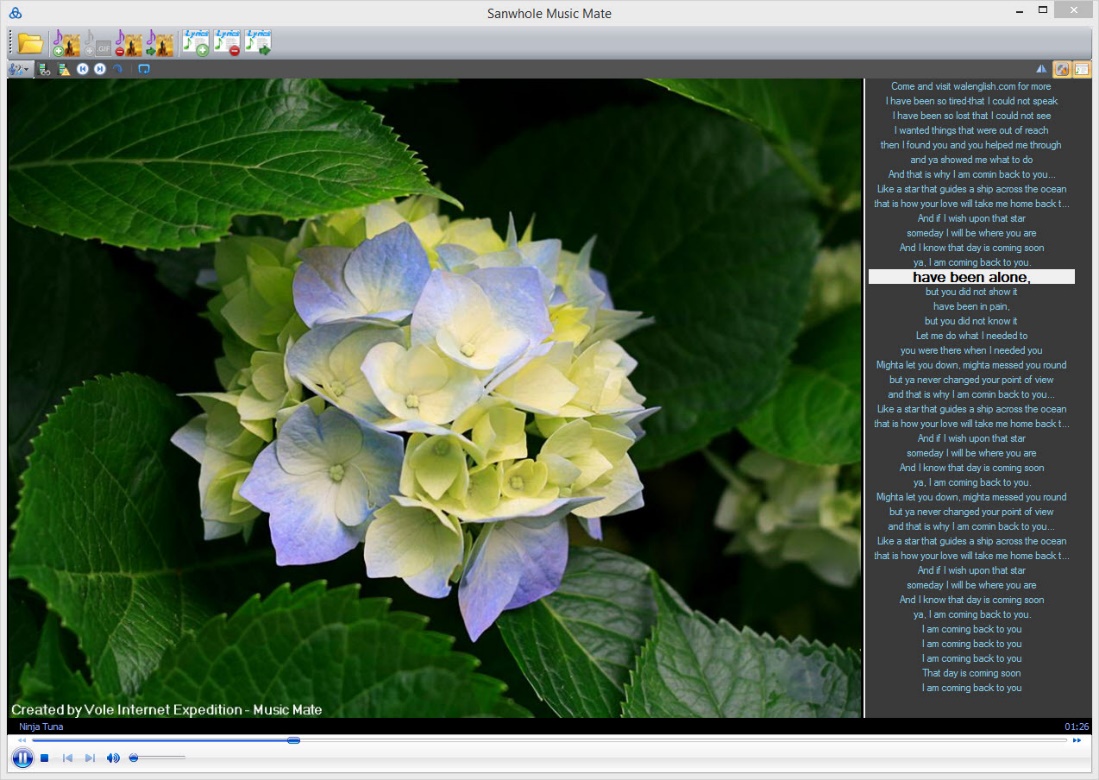 Remove Lyrics from musicExport Lyrics from musicLoad GIFOpen a GIF file that you want to edit from disk.Move to prev.Move selected picture to next.Move to nextMove selected picture to next.Add ImageAdd image from diskRemove ImagesRemove selected image.Set same delay to frames in percent secondsSet same delay to frames in percent seconds.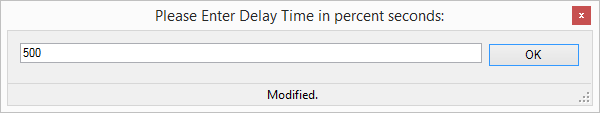 Set same size to framesAdd same delay rate to frames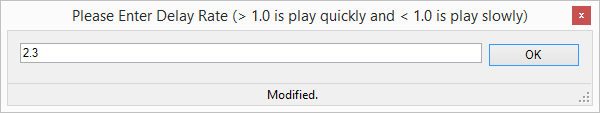 Add same size rate to framesZoom GIF to customized sizeFormat BrushUse format brush to format the line you select.Clear All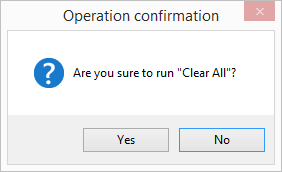 Clear all images for new GIF.Clear all images in the list.ReadySave the gif, and show it.Add ImagesAdd image from your computer.Clear ImagesClear all images in the list.AddAdd the pdf to list.RemoveRemove the selected pdf from list.Move Up, Move DownChange the order of the list.MergeMerge all pdf in the list.Page FromSplit from.Page ToSplit to.PDF FileChoose the pdf file you want to split.Export FolderSet the folder to export.PDF Files FolderSplit from.Export FolderSplit to.Watermark TextChoose the pdf file you want to split.First page use image watermarkSet the folder to export.Enable add mark to watermark PDF file nameAll export pdf file name will add the string (In this picture, all pdf file name will add “_Watermark”).Font SizeWatermark text font size.OpacitySet watermark text and image opacity.